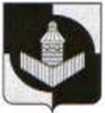                      Администрация  Кидышевского сельского поселенияУйского муниципального района Челябинской областиПОСТАНОВЛЕНИЕот 31.04.2019 года         «Об утверждении муниципальной программы «Поддержка и развитие малого и среднего предпринимательства в Кидышевском сельском поселении на 2019-2020 годы»В соответствии с Бюджетным кодексом Российской Федерации, Федеральным законом «О развитии малого и среднего предпринимательства в Российской Федерации», Законом Челябинской области «О развитии малого и среднего предпринимательства в Челябинской области»ПОСТАНОВЛЯЮ:Утвердить прилагаемую муниципальную программу «Поддержка и развитие малого и среднего предпринимательства в Кидышевском сельском поселении на 2019 -2020 годы» (Приложение 1)Специалисту администрации Долгополовой Л.М.  разместить настоящее постановление на официальном сайте Кидышевского сельского поселения. Контроль исполнения настоящего Постановления оставляю за собой.Настоящее Постановление вступает в силу с момента его подписания.Глава Кидышевского сельского поселения                                 С.Н. МихайловПриложение 1 к Постановлению Администрации Кидышевского сельского поселения №12 от 31.04.2019 годаМуниципальная программа
«Поддержка и развитие малого и среднего
предпринимательства
в Кидышевском сельском поселении
на 2019 -2020 годыСодержаниеПаспорт муниципальной программы «Поддержка и развитие малого и среднего предпринимательства в Кидышевском сельском поселении на 2019-2020 годы».Содержание проблемы и обоснование необходимости ее решения программными методамиОсновные понятия, используемые в настоящей программе Сроки и этапы реализации программыОсновные цели и задачи программыСистема программных мероприятийРесурсное обеспечение программыФинансово-экономическое обоснование затрат на финансирование мероприятий программыПеречень приоритетных видов деятельности субъектов малого и среднего предпринимательства на территории Уйского муниципального районаОрганизация управления и механизм выполнения мероприятий программыМетодика оценки эффективности муниципальной программы     XI. Ожидаемые результаты реализации программыОсновные задачи Программы:- развитие деловой активности населения за счет                                                                                                                       повышения интереса к предпринимательской деятельности                                                -определение направлений поддержки малого                                                    и среднего предпринимательства в Кидышевском          сельском     поселении-повышение конкурентоспособности субъектов малого и среднего предпринимательства-оказание содействия в продвижении производимых ими товаров (работ, услуг) -повышение социальной ответственности субъектов малого	и среднего                                                        предпринимательства, укрепление системы социального партнерства-развитие инфраструктуры поддержки малого и среднего предпринимательства-развитие приоритетных видов деятельности малого и среднего предпринимательства на территории Кидышевского сельского поселения-обеспечение занятости населения и развитие самозанятости;-снижение административных барьеров, препятствующих деятельности субъектов малого и среднего предпринимательства.-количество субъектов малого и среднегопредпринимательства на 3 тыс. человек населения, 50	231	232единиц;-количество субъектов малого и среднегопредпринимательства-получателей информационно-консультационной поддержки,20 единиц;-количество сохраненных рабочих мест  субъектов малого и среднего предпринимательства, 110 единиц;Сроки реализации Программы 2019-2020 годы,в том числе:Первый этап - 2019 год; Второй этап - 2020 годы СОДЕРЖАНИЕ ПРОБЛЕМЫ И ОБОСНОВАНИЕ НЕОБХОДИМОСТИ ЕЁ РЕШЕНИЯ ПРОГРАМНЫМИI.  МЕТОДАМИПрограмма разработана в соответствии с Федеральным законом «О развитии малого и среднего предпринимательства в Российской Федерации» и Законом Челябинской области «О развитии малого и среднего предпринимательства в Челябинской области».Программа разработана в целях создания благоприятных условий для развития малого и среднего предпринимательства в Кидышевском сельском поселении на основе: повышения эффективности мер государственной поддержки, создания новых рабочих мест, снижение уровня безработицы и социальной напряженности, обеспечения населения необходимыми товарами и услугами. Стратегией социально-экономического развития Кидышевского сельского поселения является развитие субъектов малого и среднего предпринимательства как одной из «точек роста» экономики Кидышевскогосельского поселения по причине его мобильности, способности быстро адаптироваться под ситуацию, создавать новые рабочие места. Малый и средний бизнес присутствует во всех отраслях экономики села, в его деятельность вовлечены все социальные группы населения, что обусловлено высокой значимостью малого и среднего бизнеса в решении социальных и экономических задач.Особую роль малого и среднего предпринимательства в современных условиях определяют следующие факторы:- формирование конкурентной среды, цивилизованных рыночных отношений;расширение ассортимента и повышение качества товаров (работ, услуг);снижение социальной напряженности на рынке труда;повышение общего уровня доходов населения;влияние предпринимательской деятельности на формирование бюджетов всех уровней;-формирование положительного общественного мнения о предпринимательской деятельности.Развитие и поддержка субъектов малого и среднего предпринимательства (СМСП) осуществляется на основе программно - целевого метода. Данный метод и системный подход к вопросам развития малого и среднего предпринимательства, основанный на реализации Программы, разрабатываемой с учетом реального состояния дел в малом и среднем бизнесе, его потребностей и уровня развития в различных отраслях экономики, проблем и задач, стоящих перед Кидышевским сельским поселением, полностью себя оправдывает. Комплексный подход обеспечивает наиболее рациональную концентрацию финансовых, материальных, трудовых ресурсов для достижения целей.Кроме того, в соответствии с Федеральным законом от 24 июля 2007 года № 209-ФЗ «О развитии малого и среднего предпринимательства в Российской Федерации» вопросы развития малого и среднего предпринимательства, отнесённые к компетенции органов местного самоуправления, должны быть решены на муниципальном уровне в процессе реализации долгосрочных целевых программ. Поэтому Программа разработана для реализации основных положений указанного закона и направлена на осуществление государственной политики в области развития малого и среднего предпринимательства на территории Кидышевского сельского поселения.       Малое предпринимательство способствует формированию рыночной структуры экономики, росту налогооблагаемой базы для бюджетов всех уровней, обеспечивает занятость населения и насыщает рынок товарами и услугами, является важнейшим сектором экономики.       По итогам 2018 года общее количество субъектов малого и среднего предпринимательства в Кидышевском сельском поселении составило 28 единиц, в том числе: 1 юридическое лицо, 27 -индивидуальных предпринимателей и глав  крестьянских (фермерских) хозяйств.       По видам деятельности малый бизнес Кидышевского сельского поселения охватывает практически все отрасли экономики. Самым распространенным видом экономической деятельности у индивидуальных предпринимателей является «Розничная торговля», «Бытовые услуги».        Основной задачей предпринимательства в Кидышевском сельском поселении является обеспечение занятости и самозанятости населения. На 1 января 2019 года численность занятых в сфере малого предпринимательства составила 48 человек.       Характерной чертой малого бизнеса является активное привлечение работников на условиях совместительства, договоров гражданско-правового характера. Малый бизнес характеризуется малочисленностью работников малых предприятий – в среднем 2 человека на одном малом и микропредприятии. Самыми малочисленными по количеству работников являются индивидуальные предприниматели.         В связи с упрощением ведения финансовой отчетности статистические данные о деятельности субъектов малого предпринимательства не в полном объеме отражают деятельность малого бизнеса на территории Кидышевского сельского поселенияДостигнутый к настоящему времени уровень развития малого и среднего предпринимательства недостаточен для быстрого создания новых рабочих мест, появления самостоятельных источников дохода за счет инициативы у экономически активной части населения района, поэтому необходимо ускорить развитие малого и среднего бизнеса с целью создания дополнительных рабочих мест, насыщения рынка товарами и услугами и обеспечения населения дополнительными доходами, определив приоритетные  направления развития бизнеса. Значительную площадь Кидышевского сельского поселения занимают земли сельхозназначения, сельскохозяйственные товаропроизводители  осуществляют деятельность в сложных климатических условиях, в связи с этим им необходима поддержка на местном уровне. Наряду с развитой розничной торговлей в Кидышевском сельском поселении требует поддержки сфера обрабатывающих производств.        Деятельность субъектов малого и среднего предпринимательства во многом зависит от действий органов исполнительной власти, органов местного самоуправления района. Для развития бизнеса необходимы специальные меры финансовой поддержки. Финансовая поддержка малого и среднего предпринимательства на уровне муниципального образования сдерживается в связи с недостаточностью средств в бюджете .                Несмотря на положительные тенденции в развитии предпринимательства, наблюдается ряд сдерживающих факторов:   - недостаток «коротких» и дешевых кредитных ресурсов, отсутствие системы микрофинансирования;- нестабильность федерального законодательства;- высокий уровень инфляции;- изношенность оборудования;  - высокая арендная плата за нежилые помещения и земельные участки;  -увеличение тарифной нагрузки на энергоресурсы при низкой энергетической эффективности;         -недостаток финансовых и инвестиционных ресурсов, в том числе собственного капитала и оборотных средств;         -дефицит квалифицированных кадров, недостаточный уровень профессиональной подготовки;   -низкий уровень социальной ответственности работодателей.         Для эффективного решения перечисленных проблем малого и среднего бизнеса необходим комплексный подход, обеспечивающий одновременную координацию действий всех заинтересованных сторон: органов государственной власти и органов местного самоуправления муниципальных образований, субъектов малого и среднего предпринимательства  и организаций, образующих инфраструктуру поддержки предпринимательства.II. ОСНОВНЫЕ ПОНЯТИЯ, ИСПОЛЬЗУЕМЫЕ В НАСТОЯЩЕЙ ПРОГРАММЕ          Субъекты малого и среднего предпринимательства – потребительские кооперативы и коммерческие организации (за исключением государственных и муниципальных унитарных предприятий), индивидуальные предприниматели, крестьянские (фермерские) хозяйства, зарегистрированные и осуществляющие деятельность на территории Кидышевского сельского поселения, отвечающие требованиям, установленным статьей 4 Федерального закона «О развитии малого и среднего предпринимательства в Российской Федерации;         Начинающий предприниматель - субъект малого предпринимательства, осуществляющий деятельность менее одного года с момента государственной регистрации.Субъекты малого и среднего предпринимательства должны состоять в Едином реестре малого и среднего предпринимательства, размещенном на официальном сайте Федеральной налоговой службы РФ в соответствии с Федеральным законом № 408-ФЗ от 15.12.2015г. «О внесении изменений в отдельные законодательные акты Российской Федерации».  III. СРОК И ЭТАПЫ РЕАЛИЗАЦИИ ПРОГРАММЫ          Реализация Программы рассчитана на 2019-2020 годы и предполагает два этапа. В рамках реализации первого этапа (2019 год) предусмотрены разработка и ввод в действие нормативных правовых актов, регламентирующих организацию и проведение мероприятий, конкурсов по вопросам предпринимательской деятельности, а также оказание различных форм поддержки субъектов малого и среднего предпринимательства, работа по созданию и развитию объектов инфраструктуры поддержки предпринимательства, развитию информационной сети для широкого освещения деятельности субъектов малого и среднего предпринимательства, о формах поддержки в рамках Программы.         Второй этап (2020 годы) предусматривает совершенствование нормативной правовой базы (с учетом потребностей субъектов малого и среднего предпринимательства, выявленных по результатам мониторинга состояния и перспектив их развития, реализацию Программы развития предпринимательства), содействие развитию объектов инфраструктуры поддержки предпринимательства, анализ эффективности реализации мероприятий Программы, создание условий для развития субъектов малого и среднего предпринимательства, осуществляющих деятельность в приоритетных сферах.IV. ОСНОВНЫЕ ЦЕЛИ И ЗАДАЧИ ПРОГРАММЫ	Целью Программы является обеспечение благоприятных условий для развития малого и среднего предпринимательства в Кидышевском сельском поселении, развитие механизмов поддержки субъектов малого и среднего предпринимательства, содействие развитию прогрессивных форм ведения бизнеса и цивилизованной конкурентной среды, увеличение вклада малых и средних предприятий в экономику сельского поселения, в налоговые доходы бюджета, в привлечение наемных работников.Для достижения поставленной цели предусматривается решение следующих задач:         -определение направлений поддержки малого и среднего предпринимательства в Кидышевском сельском поселении;          -выравнивание условий для развития малого и среднего предпринимательства на территории Кидышевского сельского поселения;         -обеспечение занятости населения, развитие деловой активности населения за счет повышения интереса к  предпринимательской деятельности;           -снижение административных барьеров, препятствующих деятельности субъектов малого и среднего предпринимательства;           -содействие развитию механизмов саморегулирования предпринимательской деятельности;          -повышение прозрачности деятельности субъектов малого и среднего предпринимательства;         -повышение конкурентоспособности субъектов малого и среднего предпринимательства, оказание содействия в продвижении производимых ими товаров (работ, услуг).           Комплекс мероприятий Программы призван реализовать поставленные задачи. V. СИСТЕМА ПРОГРАММНЫХ МЕРОПРИЯТИЙ.         В Программе предусматривается реализация мероприятий по следующим направлениям (разделам):- 	Совершенствование нормативных правовых актов в сфере регулирования деятельности субъектов малого и среднего предпринимательства и устранение административных барьеров в сфере развития предпринимательства;- 	Совершенствование механизмов использования муниципального имущества для развития малого и среднего предпринимательства;- Информационно-консультативная поддержка субъектов малого и среднего  предпринимательства, пропаганда   и популяризация предпринимательской деятельности.VI. ПЕРЕЧЕНЬ ПРИОРИТЕТНЫХ ВИДОВ ДЕЯТЕЛЬНОСТИ СУБЪЕКТОВ МАЛОГО И СРЕДНЕГО ПРЕДПРИНИМАТЕЛЬСТВА НА ТЕРРИТОРИИ Кидышевского сельского поселенияНа территории Кидышевского сельского поселения осуществляют деятельность субъекты малого и среднего предпринимательства в сфере производства товаров (работ, услуг) в отношении следующих видов деятельности в соответствии с Общероссийским классификатором  видов экономической деятельности (ОКВЭД2) ОК 029-2014 (КДЕС Ред. 2):1. Включенных в раздел A «Сельское, лесное хозяйство, охота, рыболовство и рыбоводство»; 2. Включенных в раздел G «Торговля оптовая и розничная, ремонт автотранспортных средств»; VII. ОРГАНИЗАЦИЯ УПРАВЛЕНИЯ И МЕХАНИЗМ ВЫПОЛНЕНИЯ МЕРОПРИЯТИЙ ПРОГРАММОЙ        Администрация Кидышевского сельского поселения осуществляет управление реализацией Программы и обеспечивает своевременное выполнение мероприятий Программы,  достижение плановых показателей, конечных результатов ее реализации.         Внесение изменений и дополнений в Программу вносится в порядке, установленном действующим законодательством.VIII. МЕТОДИКА ОЦЕНКИ  ЭФФЕКТИВЕНОСТИ МУНИЦИПАЛЬНОЙ ПРОГРАММЫ	  Системная реализация мероприятий Программы, включающих меры по информационно-консультационной, имущественной и другим видам поддержки, способствует достижению основной цели - созданию благоприятного предпринимательского климата, что, несомненно, влечет за собой повышение общего уровня доходов населения, пополнение бюджетов всех уровней.Предпринимая меры по поддержке, Администрация Кидышевского сельского поселения дает предпринимателям возможность развития и модернизации бизнеса, создания новых  рабочих  мест.Показатели Программы взаимосвязаны с мероприятиями Программы и результатами их выполнения.IX. ОЖИДАЕМЫЕ РЕЗУЛЬТАТЫ   РЕАЛИЗАЦИИ ПРОГРАММЫ.          Плановые индикативные показатели, которые планируется достичь в результате реализации мероприятий Программы.ПРИЛОЖЕНИЕ  1к муниципальной программе«Поддержка и развитие малого и среднего предпринимательства в Кидышевском сельском поселении на 2019-2020 гг.   Основные мероприятия по реализации муниципальной программы «Поддержка и развития малого и среднего предпринимательства в Кидышевском сельском поселении на 2019-2020 годы»ПРИЛОЖЕНИЕ  2к муниципальной программе«Поддержка и развитие малого и среднего предпринимательства в Кидышевском сельском поселениина 2019-2020 годы» Правила проведения оценкиэффективности муниципальной программы и ее критерии. Оценка эффективности муниципальной программы проводится ежегодно ответственным исполнителем муниципальной программы Администрацией Кидышевского сельского поселения. Оценкой эффективности муниципальной программы является оценка уровня достижения плановых индикативных показателей. Таблица 1 к приложению 2Оценка эффективности муниципальной программы Наименование Программы:ПАСПОРТМуниципальная программа «Поддержка и развитие малого и среднего предпринимательства в  Кидышевском сельском поселении  на 2019-2020 годы» (далее именуется - Программа)Заказчик Программы:Администрация  Кидышевского сельского поселенияОтветственный исполнитель Программы:Администрация Кидышевского сельского поселенияОсновная цель Программы:Создание благоприятного предпринимательского климата, развитие механизмов поддержки субъектов малого и среднего предпринимательства, содействие развитию прогрессивных форм ведения бизнеса и цивилизованной конкурентной среды, вовлечение граждан в предпринимательскую деятельность, стимулирование экономической активности субъектов малого и среднего предпринимательства в Кидышевском сельском поселении№п/пНаименование показателяЕдиница
измерения2019 год 2020 год1Количество субъектов малого и среднего предпринимательства на 1460 тыс. человек населенияединиц28302Количество субъектов малого и среднего предпринимательства, получивших информационно-консультативную поддержкуединиц5153Количество сохранённых действующих рабочих мест единиц484Количество созданных рабочих мест (включая вновь зарегистрированныхиндивидуальных предпринимателей) единиц01Наименование мероприятияСрок исполненияОтветственный исполнительНаименование мероприятияСрок исполненияОтветственный исполнительРаздел 1. Совершенствование нормативных правовых актов в сфере регулирования деятельности субъектов малого и среднего предпринимательства и устранение административных барьеров в сфере развития предпринимательства.Раздел 1. Совершенствование нормативных правовых актов в сфере регулирования деятельности субъектов малого и среднего предпринимательства и устранение административных барьеров в сфере развития предпринимательства.Раздел 1. Совершенствование нормативных правовых актов в сфере регулирования деятельности субъектов малого и среднего предпринимательства и устранение административных барьеров в сфере развития предпринимательства.Раздел 1. Совершенствование нормативных правовых актов в сфере регулирования деятельности субъектов малого и среднего предпринимательства и устранение административных барьеров в сфере развития предпринимательства.1.1.Анализ и разработка нормативно-правовых актов органов местного самоуправления, регулирующих деятельность субъектов малого и среднего предпринимательства2019-2020 г.г.Администрация Кидышевского сельского поселения1.2.Разработка предложений по внесению изменений и дополнений в нормативно-правовые акты органов местного самоуправления, регулирующих деятельность субъектов малого и среднего предпринимательства2019-2020 г.г.Администрация Кидышевского сельского поселения1.3. Проведение  общественной         
экспертизы проектов  нормативных правовых  актов органов  местного             
самоуправления в   сфере регулирования  
деятельности    субъектов малого и   
среднего   предпринимательства  2019-2020 г.г.Администрация Кидышевского сельского поселения1.4.Проведение мониторинга состояния предпринимательского климата в Ларинском сельском поселении, исследование проблем, сдерживающих развитие бизнеса.2019-2020 г.г.Администрация Кидышевского сельского поселения.Раздел 3.Совершенствование механизмов использования муниципального имущества для развития малого и среднего предпринимательстваРаздел 3.Совершенствование механизмов использования муниципального имущества для развития малого и среднего предпринимательстваРаздел 3.Совершенствование механизмов использования муниципального имущества для развития малого и среднего предпринимательстваРаздел 3.Совершенствование механизмов использования муниципального имущества для развития малого и среднего предпринимательства3.1.Формирование и утверждение перечня муниципального имущества, предназначенного для передачи во владение и(или) пользование субъектам малого и среднего  предпринимательства2019-2020 г.г.Администрация Кидышевского сельского поселения3.2.Предоставление льгот по аренде нежилых помещений для субъектов малого и среднего предпринимательства 2019-2020 г.г.Администрация Кидышевского сельского поселенияРаздел 4.Ииформационная поддержка субъектов малого и среднего  предпринимательства, пропаганда   и популяризация предпринимательской деятельности.Раздел 4.Ииформационная поддержка субъектов малого и среднего  предпринимательства, пропаганда   и популяризация предпринимательской деятельности.Раздел 4.Ииформационная поддержка субъектов малого и среднего  предпринимательства, пропаганда   и популяризация предпринимательской деятельности.Раздел 4.Ииформационная поддержка субъектов малого и среднего  предпринимательства, пропаганда   и популяризация предпринимательской деятельности.4.1.Обеспечения  доступа ИКЦ к информационно-правовой системе, в целях оказания консультативной, методологической, правовой и другой помощи предпринимателям2019-2020 г.г.Администрация Кидышевского сельского поселения4.2.Актулизация реестра субъектов малого и среднего предпринимательства 2019-2020Администрация Кидышевского сельского поселения4.3..Анализ состояния и развития субъектов малого предпринимательства1 раз в полугодиеАдминистрация Кидышевского сельского поселения4.4..Распространение информационно-аналитической, методической и справочной литературы2019-2020 г.г.Администрация Кидышевского  сельского поселения4.5. Организация и проведение совещаний, семинаров, круглых столов по вопросам предпринимательской деятельности, а также мероприятий, посвященных празднованию Дня российского предпринимательства.2019-2020 г.г.Администрация Кидышевского сельского поселенияДостижение индикативных показателей Муниципальной программыДостижение индикативных показателей Муниципальной программыДостижение индикативных показателей Муниципальной программыИндикативные показателипланфактотклонение1.  Количество субъектов малого и среднего предпринимательства на 3 тыс. человек населения 282.  Количество субъектов малого и среднего предпринимательства, получивших информационно-консультативную поддержку53. Количество сохранённых действующих рабочих мест48Количество созданных рабочих мест (включая вновь зарегистрированныхиндивидуальных предпринимателей)1